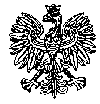 KOMENDA  WOJEWÓDZKA  POLICJIz siedzibą w RadomiuSekcja Zamówień Publicznych	ul. 11 Listopada 37/59,      26-600 Radomtel. 47 701 31 03		tel. 47 701 20 07 Radom, dnia 03.07.2024r.	   								Egz. poj.ZP – 1944 /24								WYKONAWCYInformacja o wyborze najkorzystniejszej oferty 
na zadanie nr 1, 3, 4, 5, 6, 7 i 8dotyczy postępowania o udzielenie zamówienia publicznego ogłoszonego na usługi
w trybie podstawowym bez możliwości prowadzenia negocjacji, na podstawie art. 275 pkt 1
 w przedmiocie zamówienia: „Usługi społeczne z zakresu badań psychologicznych kierowców pojazdów Policji oraz kierowców zawodowych, realizowane na podstawie rozporządzenia Ministra Zdrowia 
z dnia 8 lipca 2014 r. w sprawie badań psychologicznych osób ubiegających 
się o uprawnienia do kierowania pojazdami, kierowców oraz osób wykonujących 
prace na stanowisku kierowcy ( Dz. U. z 2022 r., poz. 165 ) dla funkcjonariuszy 
i pracowników pełniących służbę/pracę na terenie działania KMP/KPP w: 
Makowie Mazowieckim, Węgrowie, Wyszkowie, Pułtusku, Szydłowcu, Żurominie, 
Zwoleniu, Radomiu” Nr sprawy 23 /24 ( 927905 ) Nr wewnętrzny postępowania 23 /24 ( ID 927905 )Nr ogłoszenia o zamówieniu w BZP: 2024 /BZP 00325560/01 z dnia 15.05.2024 rokuZamawiający – Komenda Wojewódzka Policji z siedzibą w Radomiu, działając na podstawie art. 253 ust. 1 pkt. 1 i ust. 2 ustawy z dnia 11 września 2019 r. Prawo zamówień publicznych  ( Dz. U. z 2023r., poz. 1605 i 1720 z późn. zm.) informuje, o dokonaniu wyboru najkorzystniejszej oferty w przedmiotowym postępowaniu dla: ZADANIE nr 1 –  KPP w Makowie MazowieckimOFERTA NR 13 Pracownia Psychologiczna Marta Karwowska-Boryceuszul. Św. Stanisława Kostki 1106-300 PrzasnyszŁączna cena oferty brutto – 11 700,00 złKryterium nr I – Godziny pracy pracowni -   7 godziny Kryterium nr II – Doświadczenie personelu ( osoby ), który faktycznie będzie wykonywał badania 
w zakresie psychologii transportu - 12 lat Kryterium nr III – Wydłużenie czasu pracy pracowni ( pracownia czynna w sobotę ) – TAK 
                                  ( 8 godziny )z punktacją łączną wynoszącą: 60,00 pkt. w tym:  kryterium godziny pracy pracowni: 30,00 pkt.,  kryterium doświadczenie personelu ( osoby ), który faktycznie będzie wykonywał badania 
w zakresie psychologii transportu : 20,00 pkt., kryterium wydłużenie czasu pracy pracowni: 10,00 pkt.UZASADNIENIE WYBORU OFERTY:W postępowaniu złożono dwie ważne oferty. Oferta nr 13 to najkorzystniejsza oferta, która przedstawia najkorzystniejszy stosunek jakości  ( tj. godzin pracy pracowni ) do doświadczenia personelu ( osoby ), który faktycznie będzie wykonywał badania w zakresie psychologii transportu i wydłużenia czasu pracy.  Oferta otrzymała łącznie 60,00 pkt ZADANIE nr 3 –  KPP w WyszkowieOFERTA NR 2 Gabinet Psychologiczny – Pracownia Psychologiczna Marzena Puławska ul. Tadeusza Kościuszki 3007-200 WyszkówŁączna cena oferty brutto – 14 700,00 złKryterium nr I – Godziny pracy pracowni -   8 godziny Kryterium nr II – Doświadczenie personelu ( osoby ), który faktycznie będzie wykonywał badania 
w zakresie psychologii transportu - 9 lat Kryterium nr III – Wydłużenie czasu pracy pracowni ( pracownia czynna w sobotę ) – TAK 
                                  ( 2 godziny )z punktacją łączną wynoszącą: 65,00 pkt. w tym:  kryterium godziny pracy pracowni: 40,00 pkt.,  kryterium doświadczenie personelu ( osoby ), który faktycznie będzie wykonywał badania 
w zakresie psychologii transportu : 15,00 pkt., kryterium wydłużenie czasu pracy pracowni: 10,00 pkt.UZASADNIENIE WYBORU OFERTY:W postępowaniu złożono jedną ważną ofertę. Oferta nr 2 to najkorzystniejsza oferta, która przedstawia najkorzystniejszy stosunek jakości  ( tj. godzin pracy pracowni ) do doświadczenia personelu ( osoby ), który faktycznie będzie wykonywał badania w zakresie psychologii transportu i wydłużenia czasu pracy.  Oferta otrzymała łącznie 65,00 pkt ZADANIE nr 4 –  KPP w PułtuskuOFERTA NR 4 Szpital Powiatowy „Gajda-Med” Sp. z o.o.ul. Teofila Kwiatkowskiego 1906-102 PułtuskŁączna cena oferty brutto – 12 000,00 złKryterium nr I – Godziny pracy pracowni -   4 godziny Kryterium nr II – Doświadczenie personelu ( osoby ), który faktycznie będzie wykonywał badania 
w zakresie psychologii transportu - 13 lat Kryterium nr III – Wydłużenie czasu pracy pracowni ( pracownia czynna w sobotę ) – NIE z punktacją łączną wynoszącą: 40,00 pkt. w tym:  kryterium godziny pracy pracowni: 20,00 pkt.,  kryterium doświadczenie personelu ( osoby ), który faktycznie będzie wykonywał badania 
w zakresie psychologii transportu : 20,00 pkt., kryterium wydłużenie czasu pracy pracowni: 0,00 pkt.UZASADNIENIE WYBORU OFERTY:W postępowaniu złożono jedną ważną ofertę. Oferta nr 4 to najkorzystniejsza oferta, która przedstawia najkorzystniejszy stosunek jakości  ( tj. godzin pracy pracowni ) do doświadczenia personelu ( osoby ), który faktycznie będzie wykonywał badania w zakresie psychologii transportu i wydłużenia czasu pracy.  Oferta otrzymała łącznie 40,00 pkt ZADANIE nr 5 –  KPP w SzydłowcuOFERTA NR 7 Mazowiecki Wojewódzki Ośrodek Medycyny Pracy SPZOZul. Kolegialna 1709-402 PłockŁączna cena oferty brutto – 4 500,00 złKryterium nr I – Godziny pracy pracowni -   8 godzin Kryterium nr II – Doświadczenie personelu ( osoby ), który faktycznie będzie wykonywał badania 
w zakresie psychologii transportu - 20 lat Kryterium nr III – Wydłużenie czasu pracy pracowni ( pracownia czynna w sobotę ) – NIE z punktacją łączną wynoszącą: 65,00 pkt. w tym:  kryterium godziny pracy pracowni: 40,00 pkt.,  kryterium doświadczenie personelu ( osoby ), który faktycznie będzie wykonywał badania 
w zakresie psychologii transportu : 25,00 pkt., kryterium wydłużenie czasu pracy pracowni: 0,00 pkt.UZASADNIENIE WYBORU OFERTY:W postępowaniu złożono dwie ważne oferty. Oferta nr 7 to najkorzystniejsza oferta, która przedstawia najkorzystniejszy stosunek jakości  ( tj. godzin pracy pracowni ) do doświadczenia personelu ( osoby ), który faktycznie będzie wykonywał badania w zakresie psychologii transportu i wydłużenia czasu pracy.  Oferta otrzymała łącznie 65,00 pkt ZADANIE nr 6 –  KPP w ŻurominieOFERTA NR 6 Prątnicki Andrzej Ośrodek Szkolenia Kandydatów na Kierowców Zakręt ITD. Szkoleniaul. Joachima Lelewela 13 lok. 106-500 MławaŁączna cena oferty brutto – 8 400,00 złKryterium nr I – Godziny pracy pracowni -   12 godzin Kryterium nr II – Doświadczenie personelu ( osoby ), który faktycznie będzie wykonywał badania 
w zakresie psychologii transportu - 15 lat Kryterium nr III – Wydłużenie czasu pracy pracowni ( pracownia czynna w sobotę ) – TAK ( 6 godzin ) z punktacją łączną wynoszącą: 90,00 pkt. w tym:  kryterium godziny pracy pracowni: 60,00 pkt.,  kryterium doświadczenie personelu ( osoby ), który faktycznie będzie wykonywał badania 
w zakresie psychologii transportu : 20,00 pkt., kryterium wydłużenie czasu pracy pracowni: 10,00 pkt.UZASADNIENIE WYBORU OFERTY:W postępowaniu złożono jedną ważną ofertę. Oferta nr 6 to najkorzystniejsza oferta, która przedstawia najkorzystniejszy stosunek jakości  ( tj. godzin pracy pracowni ) do doświadczenia personelu ( osoby ), który faktycznie będzie wykonywał badania w zakresie psychologii transportu i wydłużenia czasu pracy.  Oferta otrzymała łącznie 90,00 pkt ZADANIE nr 7 –  KPP w ZwoleniuGabinety Psychologiczne i Lekarskie PERSONMED Rafał Krąpiecul. Kusocińskiego 1A lok. 426-600 RadomŁączna cena oferty brutto – 6 150,00 złKryterium nr I – Godziny pracy pracowni -   12 godzin Kryterium nr II – Doświadczenie personelu ( osoby ), który faktycznie będzie wykonywał badania 
w zakresie psychologii transportu - 21 lat Kryterium nr III – Wydłużenie czasu pracy pracowni ( pracownia czynna w sobotę ) – TAK ( 3 godziny) z punktacją łączną wynoszącą: 100,00 pkt. w tym:  kryterium godziny pracy pracowni: 60,00 pkt.,  kryterium doświadczenie personelu ( osoby ), który faktycznie będzie wykonywał badania 
w zakresie psychologii transportu : 30,00 pkt., kryterium wydłużenie czasu pracy pracowni: 10,00 pkt.UZASADNIENIE WYBORU OFERTY:W postępowaniu złożono dwie ważne oferty. Oferta nr 8 to najkorzystniejsza oferta, która przedstawia najkorzystniejszy stosunek jakości  ( tj. godzin pracy pracowni ) do doświadczenia personelu ( osoby ), który faktycznie będzie wykonywał badania w zakresie psychologii transportu i wydłużenia czasu pracy.  Oferta otrzymała łącznie 100,00 pkt ZADANIE nr 8 –  KMP w RadomiuOFERTA NR 8 Gabinety Psychologiczne i Lekarskie PERSONMED Rafał Krąpiecul. Kusocińskiego 1A lok. 426-600 RadomŁączna cena oferty brutto – 140 550,00 złKryterium nr I – Godziny pracy pracowni -   12 godzin Kryterium nr II – Doświadczenie personelu ( osoby ), który faktycznie będzie wykonywał badania 
w zakresie psychologii transportu - 21 lat Kryterium nr III – Wydłużenie czasu pracy pracowni ( pracownia czynna w sobotę ) – TAK ( 3 godziny) z punktacją łączną wynoszącą: 100,00 pkt. w tym:  kryterium godziny pracy pracowni: 60,00 pkt.,  kryterium doświadczenie personelu ( osoby ), który faktycznie będzie wykonywał badania 
w zakresie psychologii transportu : 30,00 pkt., kryterium wydłużenie czasu pracy pracowni: 10,00 pkt.UZASADNIENIE WYBORU OFERTY:W postępowaniu złożono cztery ważne oferty. Oferta nr 8 to najkorzystniejsza oferta, która przedstawia najkorzystniejszy stosunek jakości  ( tj. godzin pracy pracowni ) do doświadczenia personelu ( osoby ), który faktycznie będzie wykonywał badania w zakresie psychologii transportu i wydłużenia czasu pracy.  Oferta otrzymała łącznie 100,00 pkt W wyznaczonym przez Zamawiającego terminie tj. do dnia 27.05.2024r., do godziny 10:00 
- wpłynęło czternaście ofert za pośrednictwem platformazapkupowa.pl pod adresem: https://platformazakupowa.pl/pn/kwp_radom  ( ID 927905 ).     Nazwy albo imiona i nazwiska oraz siedziby lub miejsca prowadzonej działalności gospodarczej albo miejsca zamieszkania Wykonawców, których oferty zostały otwarte, ceny lub koszty zawarte w ofertach:OFERTA NR 1 zadanie 6   Pracownia Psychotechniczna Marta Wierzbickaul. Wspólna 2909-200 SierpcZadanie nr 6 - Cena brutto oferty - 8 400,00 złOFERTA NR 2 zadanie 3 Gabinet Psychologiczny – Pracownia Psychologiczna Marzena Puławska ul. Tadeusza Kościuszki 3007-200 WyszkówZadanie nr 3 - Cena brutto oferty - 14 700,00 złOFERTA NR 3 zadanie 8 PSYCHOMED Pracownia PsychologicznaEwelina Deja-Lipiec, Aleksandra Solecka Spółka cywilnaul. Miła 17 lok. 1326-600 RadomZadanie nr 8 - Cena brutto oferty - 140 550,00 złOFERTA NR 4 zadanie 1, 4 Szpital Powiatowy „Gajda-Med” Sp. z o.o.ul. Teofila Kwiatkowskiego 1906-102 PułtuskZadanie nr 1 - Cena brutto oferty - 11 700,00 złZadanie nr 4 - Cena brutto oferty - 12 000,00 złOFERTA NR 5 zadanie 7 MEDICA Sp. z o.o., Centrum Medyczne w Zwoleniu ul. Kilińskiego 50 26-700 ZwoleńZadanie nr 7 - Cena brutto oferty -   6 150,00 złOFERTA NR 6 zadanie 6 Prątnicki Andrzej Ośrodek Szkolenia Kandydatów na Kierowców Zakręt, ITD. Szkolenia ul. Joachima Lelewela 13 lok.106-500 MławaZadanie nr 6 - Cena brutto oferty -   8 400,00 złOFERTA NR 7 zadanie 5, 8 Mazowiecki Wojewódzki Ośrodek Medycyny Pracy SPZOZ ul. Kolegialna 1709-402 PłockZadanie nr 5 - Cena brutto oferty -     4 500,00 złZadanie nr 8 - Cena brutto oferty - 140 550,00 złOFERTA NR 8 zadanie 5, 7, 8 Gabinety Psychologiczne i Lekarskie PERSONMED Rafał Krąpiecul. Kusocińskiego 1A lok.426-600 RadomZadanie nr 5 - Cena brutto oferty -     4 500,00 złZadanie nr 7 - Cena brutto oferty -     6 150,00 zł Zadanie nr 8 - Cena brutto oferty - 140 550,00 złOFERTA NR 9 zadanie 5   Pracownia Psychotechniczna Milena Jóźwik-Kłak ul. Przemysłowa 1326-400 PrzysuchaZadanie nr 5 - Cena brutto oferty - 4 500,00 złOFERTA NR 10 zadanie 5, 7, 8Centrum Psychologiczne „EGO”Dorota Mitek-ZimnickaAl. Józefa Grzecznarowskiego 2 lok. 60126-600 RadomZadanie nr 5 - Cena brutto oferty -     4 500,00 złZadanie nr 7 - Cena brutto oferty -     6 150,00 zł Zadanie nr 8 - Cena brutto oferty - 140 550,00 złOFERTA NR 11 zadanie 6   Prywatna Pracownia PsychologicznaMarta Rosiak-Ziółkowskaul. Dębska 109-300 Wólka KliczewskaZadanie nr 6 - Cena brutto oferty - 8 400,00 złOFERTA NR 12 zadanie 2Firma Usługowa ATAP Bartosz Tulwin ul. Mickiewicza 6 lokal 1607-100 WęgrówZadanie nr 2 - Cena brutto oferty -   15 600,00 złOFERTA NR 13 zadanie 1 Pracownia Psychologiczna Marta Karwowska-Boryceuszul. Św. Stanisława Kostki 1106-300 PrzasnyszZadanie nr 1 - Cena brutto oferty - 11 700,00 złOFERTA NR 14 zadanie 8 Pracownia Psychologiczna „KMP” Kinga Piotrowska ul. Narutowicza 1 lok. 226-600 RadomZadanie nr 8 - Cena brutto oferty - 140 550,00 zł	Zamawiający przed otwarciem ofert udostępnił na stronie internetowej prowadzonego postępowania: https://platformazakupowa.pl/pn/kwp_radom, kwotę którą Zamawiający zamierza przeznaczyć na sfinansowanie zamówienia:  213 600,00 zł brutto. Wartość zamówienia z podziałem na części kształtuje się następująco: Zadanie nr 1 – brutto     11 700,00 złZadanie nr 2 – brutto     15 600,00 zł Zadanie nr 3 – brutto     14 700,00 zł Zadanie nr 4 – brutto     12 000,00 złZadanie nr 5 – brutto      4 500,00 złZadanie nr 6 – brutto      8 400,00 złZadanie nr 7 – brutto      6 150,00 złZadanie nr 8 – brutto  140 550,00 złRanking ofert- wyliczenie i przyznanie ofertą punktacjiZADANIE nr 1 – KPP Maków Mazowiecki  Oferta oznaczona nr 13 została najwyżej oceniona tj. uzyskała łącznie 60,00 pkt.Wyliczenia dla Kryterium – Godziny pracy pracowni – „G”Oferta nr 4 – G4 = 4 godziny = 20,00 pkt. Oferta nr 13 – G13 = 7 godziny = 30,00 pkt. Wyliczenie i przyznanie punktów dla Kryterium - Doświadczenie personelu ( osoby ), który faktycznie będzie wykonywał badanie w zakresie psychologii transportu - „D” Oferta nr 4 – D4 = 13 lat = 20,00 pktOferta nr 13 – D13 = 12 lat = 20,00 pktWyliczenie i przyznanie punktów dla Kryterium - Wydłużenie czasu pracy pracowni „C”Oferta nr 4 – C4 = NIE = 0,00 pktOferta nr 13 – C13 = TAK = 8 godziny = 10,00 pktŁączna ilość punktów ocenianej oferty ( łączna punktacja ) – „Ł”:Oferta nr 4 – Ł4  = G4+ D4 + C4 = 20,00 pkt. + 20,00 pkt. + 0,00 pkt. = 40,00 pkt.Oferta nr 13 – Ł13  = G13+ D13 + C13 = 30,00 pkt. + 20,00 pkt. + 10,00 pkt. = 60,00 pkt.RANKING OFERT 1 miejsce - oferta nr  13 - 60,00 pkt2 miejsce - oferta nr  4 - 40,00 pktZADANIE nr 2 – KPP w Węgrowie  Na zadanie nr 2 wszystkie złożone oferty w postępowaniu podlegają odrzuceniu, 
a postępowanie w ramach tego zadania zostanie unieważnione.Uzasadnienie prawne: art. 255 pkt. 2 ustawy z dnia 11 września 2019r. Prawo zamówień publicznych ( Dz. U. z 2023r. poz. 1605 i 1720 z późn.zm. ) tj. wszystkie złożone w postępowaniu oferty podlegają odrzuceniu.Uzasadnienie faktyczne: Wszystkie złożone w postępowaniu oferty na zadanie nr 2 – KPP 
w Węgrowie tj. oferta nr 12 będzie podlegała odrzuceniu. ZADANIE nr 3 – KPP w Wyszkowie  Oferta oznaczona nr 2 została najwyżej oceniona tj. uzyskała łącznie 65,00 pkt.Wyliczenia dla Kryterium – Godziny pracy pracowni – „G”Oferta nr 2 – G2 = 8 godzin = 40,00 pkt. Wyliczenie i przyznanie punktów dla Kryterium - Doświadczenie personelu ( osoby ), który faktycznie będzie wykonywał badanie w zakresie psychologii transportu - „D” Oferta nr 2 – D2 = 9 lat = 15,00 pktWyliczenie i przyznanie punktów dla Kryterium - Wydłużenie czasu pracy pracowni „C”Oferta nr 2 – C2 = TAK = 2 godziny = 10,00 pktŁączna ilość punktów ocenianej oferty ( łączna punktacja ) – „Ł”:Oferta nr 2 – Ł2  = G2+ D2 + C2 = 40,00 pkt. + 15,00 pkt. + 10,00 pkt. = 65,00 pkt.RANKING OFERT 1 miejsce - oferta nr  2 - 65,00 pktZADANIE nr 4 – KPP w Pułtusku  Oferta oznaczona nr 4 została najwyżej oceniona tj. uzyskała łącznie 40,00 pkt.Wyliczenia dla Kryterium – Godziny pracy pracowni – „G”Oferta nr 4 – G4 = 4 godzin = 20,00 pkt. Wyliczenie i przyznanie punktów dla Kryterium - Doświadczenie personelu ( osoby ), który faktycznie będzie wykonywał badanie w zakresie psychologii transportu - „D” Oferta nr 4 – D4 = 13 lat = 20,00 pktWyliczenie i przyznanie punktów dla Kryterium - Wydłużenie czasu pracy pracowni „C”Oferta nr 4 – C4 = NIE = 0,00 pktŁączna ilość punktów ocenianej oferty ( łączna punktacja ) – „Ł”:Oferta nr 4 – Ł4  = G4+ D4 + C4 = 20,00 pkt. + 20,00 pkt. + 0,00 pkt. = 40,00 pkt.RANKING OFERT 1 miejsce - oferta nr  4 - 40,00 pktZADANIE nr 5 – KPP w Szydłowcu Oferta oznaczona nr 7 została najwyżej oceniona tj. uzyskała łącznie 65,00 pkt.Wyliczenia dla Kryterium – Godziny pracy pracowni – „G”Oferta nr 7 – G7 = 8 godziny = 40,00 pkt. Oferta nr 9 – G9 = 3 godziny = 10,00 pkt. Wyliczenie i przyznanie punktów dla Kryterium - Doświadczenie personelu ( osoby ), który faktycznie będzie wykonywał badanie w zakresie psychologii transportu - „D” Oferta nr 7 – D7 = 20 lat = 25,00 pktOferta nr 9 – D9 = 9 lat = 15,00 pktWyliczenie i przyznanie punktów dla Kryterium - Wydłużenie czasu pracy pracowni „C”Oferta nr 7– C7 = NIE = 0,00 pktOferta nr 9 – C9 = TAK = 6 godzin = 10,00 pktŁączna ilość punktów ocenianej oferty ( łączna punktacja ) – „Ł”:Oferta nr 7 – Ł7  = G7+ D7 + C7 = 40,00 pkt. + 25,00 pkt. + 0,00 pkt. = 65,00 pkt.Oferta nr 9 – Ł9  = G9+ D9 + C9 = 10,00 pkt. + 15,00 pkt. + 10,00 pkt. = 35,00 pkt.RANKING OFERT 1 miejsce - oferta nr  7 - 65,00 pkt2 miejsce - oferta nr  9 - 35,00 pktZADANIE nr 6 – KPP w Żurominie Oferta oznaczona nr 6 została najwyżej oceniona tj. uzyskała łącznie 90,00 pkt.Wyliczenia dla Kryterium – Godziny pracy pracowni – „G”Oferta nr 6 – G6 = 12 godziny = 60,00 pkt. Wyliczenie i przyznanie punktów dla Kryterium - Doświadczenie personelu ( osoby ), który faktycznie będzie wykonywał badanie w zakresie psychologii transportu - „D” Oferta nr 6 – D6 = 15 lat = 20,00 pktWyliczenie i przyznanie punktów dla Kryterium - Wydłużenie czasu pracy pracowni „C”Oferta nr 6 – C6 = TAK = 6 godzin = 10,00 pktŁączna ilość punktów ocenianej oferty ( łączna punktacja ) – „Ł”:Oferta nr 6 – Ł6  = G6+ D6 + C6 = 60,00 pkt. + 20,00 pkt. + 10,00 pkt. = 90,00 pkt.RANKING OFERT 1 miejsce - oferta nr  6 - 90,00 pktZADANIE nr 7 – KPP w Zwoleniu Oferta oznaczona nr 8 została najwyżej oceniona tj. uzyskała łącznie 100,00 pkt.Wyliczenia dla Kryterium – Godziny pracy pracowni – „G”Oferta nr 5 – G5 = 4 godziny = 20,00 pkt. Oferta nr 8 – G8 = 12 godziny = 60,00 pkt. Wyliczenie i przyznanie punktów dla Kryterium - Doświadczenie personelu ( osoby ), który faktycznie będzie wykonywał badanie w zakresie psychologii transportu - „D” Oferta nr 5 – D5 = 5 lat = 10,00 pktOferta nr 8 – D8 = 21 lat = 30,00 pktWyliczenie i przyznanie punktów dla Kryterium - Wydłużenie czasu pracy pracowni „C”Oferta nr 5– C5 = NIE = 0,00 pktOferta nr 8 – C8 = TAK = 3 godzin = 10,00 pktŁączna ilość punktów ocenianej oferty ( łączna punktacja ) – „Ł”:Oferta nr 5 – Ł5  = G5+ D5 + C5 = 20,00 pkt. + 10,00 pkt. + 0,00 pkt. = 30,00 pkt.Oferta nr 8 – Ł8 = G8+ D8 + C8 = 60,00 pkt. + 30,00 pkt. + 10,00 pkt. = 100,00 pkt.RANKING OFERT 1 miejsce - oferta nr  8 - 100,00 pkt2 miejsce - oferta nr  5 - 30,00 pktZADANIE nr 8 – KMP w Radomiu w tym: KWP zs. w Radomiu, OPP w Radomiu, SPKP w Radomiu, LK KWP zs. w Radomiu, CBŚP Zarząd w Radomiu, BSWP Wydział w Radomiu, CBZC Wydział w Radomiu  	Oferta oznaczona nr 8 została najwyżej oceniona tj. uzyskała łącznie 100,00 pkt.Wyliczenia dla Kryterium – Godziny pracy pracowni – „G”Oferta nr 3 – G3 = 8 godziny = 40,00 pkt. Oferta nr 7 – G7 = 8 godziny = 40,00 pkt.Oferta nr 8 – G8 = 12 godziny = 60,00 pkt. Oferta nr 10 – G10 = 12 godziny = 60,00 pkt. Wyliczenie i przyznanie punktów dla Kryterium - Doświadczenie personelu ( osoby ), który faktycznie będzie wykonywał badanie w zakresie psychologii transportu - „D” Oferta nr 3 – D3 = 9 lat = 15,00 pktOferta nr 7 – D7 = 20 lat = 25,00 pktOferta nr 8 – D8 = 21 lat = 30,00 pktOferta nr 10 – D10 = 16 lat = 25,00 pktWyliczenie i przyznanie punktów dla Kryterium - Wydłużenie czasu pracy pracowni „C”Oferta nr 3– C3 = TAK = 4 godziny = 10,00 pktOferta nr 7 – C7 = NIE = 0,00 pktOferta nr 8 – C8 = TAK = 3 godzin = 10,00 pktOferta nr 10 – C10 = TAK = 3 godzin = 10,00 pktŁączna ilość punktów ocenianej oferty ( łączna punktacja ) – „Ł”:Oferta nr 3 – Ł3  = G3+ D3 + C3 = 40,00 pkt. + 15,00 pkt. + 10,00 pkt. = 65,00 pkt.Oferta nr 7 – Ł7 = G7+ D7 + C7 = 40,00 pkt. + 25,00 pkt. + 0,00 pkt. = 65,00 pkt.Oferta nr 8 – Ł8  = G8+ D8 + C7 = 60,00 pkt. + 30,00 pkt. + 10,00 pkt. = 100,00 pkt.Oferta nr 10 – Ł10 = G10+ D10 + C10 = 60,00 pkt. + 25,00 pkt. + 10,00 pkt. = 95,00 pkt.RANKING OFERT 1 miejsce - oferta nr  8 - 100,00 pkt2 miejsce - oferta nr  10 - 95,00 pkt3 miejsce - oferta nr  3 - 65,00 pkt4 miejsce - oferta nr  7 - 65,00 pktZ poważaniemKIEROWNIK                                                                                                                                                                                                            	 	 Sekcji Zamówień Publicznych                                                                                         	  	  KWP z siedzibą w Radomiu                                                                                         	      / - / Justyna KowalskaWyk. egz. poj. Opr. A.S. Informację o wyborze najkorzystniejszej oferty na zadanie nr 1, 3, 4, 5, 6, 7 i 8 udostępniono na stronie internetowej prowadzonego postępowania pod adresem: https://platformazakupowa.pl/pn/kwp_radom w dniu 03.07.2024r.Nr ofertyFirmy oraz adresy wykonawców, którzy złożyli oferty w terminieŁączna cena oferty brutto Godziny pracy pracowni 
( G )Doświadczenie personelu (osoby), który faktycznie będzie wykonywał badania 
w zakresie psychologii transportu 
(  D )Wydłużenie czasu pracy pracowni 
( C )Łączna liczba punktów 
( Ł )Środki finansowe przeznaczone przez Zamawiającego na realizację przedmiotu zamówienia:  
11 700,00 zł Środki finansowe przeznaczone przez Zamawiającego na realizację przedmiotu zamówienia:  
11 700,00 zł Środki finansowe przeznaczone przez Zamawiającego na realizację przedmiotu zamówienia:  
11 700,00 zł Środki finansowe przeznaczone przez Zamawiającego na realizację przedmiotu zamówienia:  
11 700,00 zł Środki finansowe przeznaczone przez Zamawiającego na realizację przedmiotu zamówienia:  
11 700,00 zł Środki finansowe przeznaczone przez Zamawiającego na realizację przedmiotu zamówienia:  
11 700,00 zł Środki finansowe przeznaczone przez Zamawiającego na realizację przedmiotu zamówienia:  
11 700,00 zł 4Szpital Powiatowy 
„Gajda-Med” Sp. z o.o.ul. Teofila Kwiatkowskiego 1906-102 Pułtusk11 700,0023 godzinytj. 4 godziny13 latNIE40,00 pkt13Pracownia Psychologiczna Marta Karwowska-Boryceuszul. Św. Stanisława Kostki 1106-300 Przasnysz11 700,0035 godzintj. 7 godzin12 latTAKtj. 8 godzin60,00 pktNr ofertyFirmy oraz adresy wykonawców, którzy złożyli oferty w terminieŁączna cena oferty brutto Godziny pracy pracowni 
( G )Doświadczenie personelu (osoby), który faktycznie będzie wykonywał badania 
w zakresie psychologii transportu 
(  D )Wydłużenie czasu pracy pracowni 
( C )Łączna liczba punktów 
( Ł )Środki finansowe przeznaczone przez Zamawiającego na realizację przedmiotu zamówienia:  
15 600,00 zł Środki finansowe przeznaczone przez Zamawiającego na realizację przedmiotu zamówienia:  
15 600,00 zł Środki finansowe przeznaczone przez Zamawiającego na realizację przedmiotu zamówienia:  
15 600,00 zł Środki finansowe przeznaczone przez Zamawiającego na realizację przedmiotu zamówienia:  
15 600,00 zł Środki finansowe przeznaczone przez Zamawiającego na realizację przedmiotu zamówienia:  
15 600,00 zł Środki finansowe przeznaczone przez Zamawiającego na realizację przedmiotu zamówienia:  
15 600,00 zł Środki finansowe przeznaczone przez Zamawiającego na realizację przedmiotu zamówienia:  
15 600,00 zł 12Firma Usługowa ATAP Bartosz Tulwinul. Mickiewicza 6 lokal 1607-200 Węgrów15 600,006 godzintj. 1 godzina17 latNIEOFERTA  PODLEGA ODRZUCENIU na podstawie art.226 ust.1 pkt. 2 lit. c 
i art. 226 ust. 1 pkt 5  i art. 226 ust. 1 pkt 12 ustawy Pzp Nr ofertyFirmy oraz adresy wykonawców, którzy złożyli oferty w terminieŁączna cena oferty brutto Godziny pracy pracowni 
( G )Doświadczenie personelu (osoby), który faktycznie będzie wykonywał badania 
w zakresie psychologii transportu 
(  D )Wydłużenie czasu pracy pracowni 
( C )Łączna liczba punktów 
( Ł )Środki finansowe przeznaczone przez Zamawiającego na realizację przedmiotu zamówienia:  
14 700,00 zł Środki finansowe przeznaczone przez Zamawiającego na realizację przedmiotu zamówienia:  
14 700,00 zł Środki finansowe przeznaczone przez Zamawiającego na realizację przedmiotu zamówienia:  
14 700,00 zł Środki finansowe przeznaczone przez Zamawiającego na realizację przedmiotu zamówienia:  
14 700,00 zł Środki finansowe przeznaczone przez Zamawiającego na realizację przedmiotu zamówienia:  
14 700,00 zł Środki finansowe przeznaczone przez Zamawiającego na realizację przedmiotu zamówienia:  
14 700,00 zł Środki finansowe przeznaczone przez Zamawiającego na realizację przedmiotu zamówienia:  
14 700,00 zł 2Gabinet Psychologiczny –Pracownia Psychologiczna Marzena Puławskaul. Tadeusza Kościuszki 3007-200 Wyszków14 700,0040 godzintj. 8 godzin9 latTAKw godzinach 12:00-14:00tj. 2 godziny65,00 pktNr ofertyFirmy oraz adresy wykonawców, którzy złożyli oferty w terminieŁączna cena oferty brutto Godziny pracy pracowni 
( G )Doświadczenie personelu (osoby), który faktycznie będzie wykonywał badania 
w zakresie psychologii transportu 
(  D )Wydłużenie czasu pracy pracowni 
( C )Łączna liczba punktów 
( Ł )Środki finansowe przeznaczone przez Zamawiającego na realizację przedmiotu zamówienia:  
12 000,00 zł Środki finansowe przeznaczone przez Zamawiającego na realizację przedmiotu zamówienia:  
12 000,00 zł Środki finansowe przeznaczone przez Zamawiającego na realizację przedmiotu zamówienia:  
12 000,00 zł Środki finansowe przeznaczone przez Zamawiającego na realizację przedmiotu zamówienia:  
12 000,00 zł Środki finansowe przeznaczone przez Zamawiającego na realizację przedmiotu zamówienia:  
12 000,00 zł Środki finansowe przeznaczone przez Zamawiającego na realizację przedmiotu zamówienia:  
12 000,00 zł Środki finansowe przeznaczone przez Zamawiającego na realizację przedmiotu zamówienia:  
12 000,00 zł 4Szpital Powiatowy 
„Gajda-Med” 
Sp. z o.o.ul. Teofila Kwiatkowskiego 1906-102 Pułtusk12 000,0023 godzinytj. 4 godziny13 latNIE40,00 pktNr ofertyFirmy oraz adresy wykonawców, którzy złożyli oferty w terminieŁączna cena oferty brutto Godziny pracy pracowni 
( G )Doświadczenie personelu (osoby), który faktycznie będzie wykonywał badania 
w zakresie psychologii transportu 
(  D )Wydłużenie czasu pracy pracowni 
( C )Łączna liczba punktów 
( Ł )Środki finansowe przeznaczone przez Zamawiającego na realizację przedmiotu zamówienia:  
4 500,00 zł Środki finansowe przeznaczone przez Zamawiającego na realizację przedmiotu zamówienia:  
4 500,00 zł Środki finansowe przeznaczone przez Zamawiającego na realizację przedmiotu zamówienia:  
4 500,00 zł Środki finansowe przeznaczone przez Zamawiającego na realizację przedmiotu zamówienia:  
4 500,00 zł Środki finansowe przeznaczone przez Zamawiającego na realizację przedmiotu zamówienia:  
4 500,00 zł Środki finansowe przeznaczone przez Zamawiającego na realizację przedmiotu zamówienia:  
4 500,00 zł Środki finansowe przeznaczone przez Zamawiającego na realizację przedmiotu zamówienia:  
4 500,00 zł 7 Mazowiecki Wojewódzki Ośrodek Medycyny Pracy SPZOZul. Kolegialna 1709-402 Płock4 500,0041 godzintj. 8 godzin20 latNIE65,00 pkt8Gabinety Psychologiczne 
i Lekarskie PERSONMED Rafał Krąpiecul. Kusocińskiego 1A lok.426-600 Radom4 500,0060 godzintj. 12 godzin21 latTAKw godzinach10:00-13:00 
tj. 3 godzinyOFERTA  PODLEGA ODRZUCENIU na podstawie art.226 ust.1 pkt. 2 lit. c 
i art. 226 ust. 1 pkt 5 ustawy Pzp 9Pracownia Psychotechniczna Milena Jóźwik-Kłakul. Przemysłowa 1326-400 Przysucha4 500,0019 godzintj. 3 godziny9 lat TAKw godzinach 10:00-16:00tj. 6 godzin35,00 pkt10Centrum Psychologiczne „EGO” Dorota Mitek-ZimnickaAl. Józefa Grzecznarowskiego 2 lok. 60126-600 Radom4 500,0060 godzintj. 12 godzin16 latTAKw godzinach10:00-13:00 
tj. 3 godzinyOFERTA PODLEGA ODRZUCENIU na podstawie art.226 ust.1 pkt. 2 lit. c 
i art. 226 ust. 1 pkt 5 ustawy Pzp Nr ofertyFirmy oraz adresy wykonawców, którzy złożyli oferty w terminieŁączna cena oferty brutto Godziny pracy pracowni 
( G )Doświadczenie personelu (osoby), który faktycznie będzie wykonywał badania 
w zakresie psychologii transportu 
(  D )Wydłużenie czasu pracy pracowni 
( C )Łączna liczba punktów 
( Ł )Środki finansowe przeznaczone przez Zamawiającego na realizację przedmiotu zamówienia:  
8 400,00 zł Środki finansowe przeznaczone przez Zamawiającego na realizację przedmiotu zamówienia:  
8 400,00 zł Środki finansowe przeznaczone przez Zamawiającego na realizację przedmiotu zamówienia:  
8 400,00 zł Środki finansowe przeznaczone przez Zamawiającego na realizację przedmiotu zamówienia:  
8 400,00 zł Środki finansowe przeznaczone przez Zamawiającego na realizację przedmiotu zamówienia:  
8 400,00 zł Środki finansowe przeznaczone przez Zamawiającego na realizację przedmiotu zamówienia:  
8 400,00 zł Środki finansowe przeznaczone przez Zamawiającego na realizację przedmiotu zamówienia:  
8 400,00 zł 1Pracownia Psychotechniczna Marta Wierzbickaul. Wspólna 2909-200 Sierpc8 400,0065 godzintj. 13 godzin10 latTAKw godzinach7:00-20:00 
tj. 13 godzinyOFERTA  PODLEGA ODRZUCENIU na podstawie art.226 ust.1 pkt. 2 lit. c 
i art. 226 ust. 1 pkt 5 ustawy Pzp 6Prątnicki Andrzej Ośrodek Szkolenia Kandydatów na Kierowców Zakręt, ITD. Szkoleniaul. Joachima Lelewela 13 lok.106-500 Mława8 400,0060 godzintj. 12 godzin15 latTAK
tj. 6 godziny90,00 pkt11Prywatna Pracownia PsychologicznaMarta Rosiak-Ziółkowskaul. Dębska 109-300 Wólka Kliczewska8 400,0040 godzintj. 8 godziny16 lat TAKw godzinach 10:00-18:00tj. 8 godzinOFERTA  PODLEGA ODRZUCENIU na podstawie art.226 ust.1 pkt. 2 lit. c 
i art. 226 ust. 1 pkt 5 ustawy Pzp Nr ofertyFirmy oraz adresy wykonawców, którzy złożyli oferty w terminieŁączna cena oferty brutto Godziny pracy pracowni 
( G )Doświadczenie personelu (osoby), który faktycznie będzie wykonywał badania 
w zakresie psychologii transportu 
(  D )Wydłużenie czasu pracy pracowni 
( C )Łączna liczba punktów 
( Ł )Środki finansowe przeznaczone przez Zamawiającego na realizację przedmiotu zamówienia:  
6 150,00 zł Środki finansowe przeznaczone przez Zamawiającego na realizację przedmiotu zamówienia:  
6 150,00 zł Środki finansowe przeznaczone przez Zamawiającego na realizację przedmiotu zamówienia:  
6 150,00 zł Środki finansowe przeznaczone przez Zamawiającego na realizację przedmiotu zamówienia:  
6 150,00 zł Środki finansowe przeznaczone przez Zamawiającego na realizację przedmiotu zamówienia:  
6 150,00 zł Środki finansowe przeznaczone przez Zamawiającego na realizację przedmiotu zamówienia:  
6 150,00 zł Środki finansowe przeznaczone przez Zamawiającego na realizację przedmiotu zamówienia:  
6 150,00 zł 5MEDICA Sp. z o.o., Centrum Medyczne w Zwoleniuul. Kilińskiego 5026-700 Zwoleń6 150,0020 godzintj. 4 godziny5 latNIE30,00 pkt8Gabinety Psychologiczne 
i Lekarskie PERSONMED Rafał Krąpiecul. Kusocińskiego 1A lok.426-600 Radom6 150,0060 godzintj. 12 godzin21 latTAKw godzinach10:00-13:00 
tj. 3 godziny100,00 pkt10Centrum Psychologiczne „EGO” Dorota Mitek-ZimnickaAl. Józefa Grzecznarowskiego 2 lok. 60126-600 Radom6 150,0060 godzintj. 12 godziny16 lat TAKw godzinach 10:00-13:00tj. 3 godzinyOFERTA  PODLEGA ODRZUCENIU na podstawie art.226 ust.1 pkt. 2 lit. c 
i art. 226 ust. 1 pkt 5 ustawy Pzp Nr ofertyFirmy oraz adresy wykonawców, którzy złożyli oferty w terminieŁączna cena oferty brutto Godziny pracy pracowni 
( G )Doświadczenie personelu (osoby), który faktycznie będzie wykonywał badania 
w zakresie psychologii transportu 
(  D )Wydłużenie czasu pracy pracowni 
( C )Łączna liczba punktów 
( Ł )Środki finansowe przeznaczone przez Zamawiającego na realizację przedmiotu zamówienia:  
140 550,00 zł Środki finansowe przeznaczone przez Zamawiającego na realizację przedmiotu zamówienia:  
140 550,00 zł Środki finansowe przeznaczone przez Zamawiającego na realizację przedmiotu zamówienia:  
140 550,00 zł Środki finansowe przeznaczone przez Zamawiającego na realizację przedmiotu zamówienia:  
140 550,00 zł Środki finansowe przeznaczone przez Zamawiającego na realizację przedmiotu zamówienia:  
140 550,00 zł Środki finansowe przeznaczone przez Zamawiającego na realizację przedmiotu zamówienia:  
140 550,00 zł Środki finansowe przeznaczone przez Zamawiającego na realizację przedmiotu zamówienia:  
140 550,00 zł 3PSYCHOMED Pracownia PsychologicznaEwelina Deja-Lipiec, Aleksandra SoleckaSpółka cywilnaul. Miła 17 lok. 1326-600 Radom140 550,0040 godzintj. 8 godzin9 latTAKw godzinach 9:00-13:00tj. 4 godzinyOFERTA PODLEGA ODRZUCENIU na podstawie art.226 ust.1 pkt. 12 ustawy Pzp 7Mazowiecki Wojewódzki Ośrodek Medycyny Pracy SPZOZul. Kolegialna 1709-402 Płock140 550,0041 godzintj. 8 godzin20 latNIE65,00 pkt8Gabinety Psychologiczne 
i Lekarskie PERSONMED Rafał Krąpiecul. Kusocińskiego 1A lok.426-600 Radom140 550,0060 godzintj. 12 godzin21 latTAKw godzinach10:00-13:00 
tj. 3 godziny100,00 pkt10Centrum Psychologiczne „EGO” Dorota Mitek-ZimnickaAl. Józefa Grzecznarowskiego 2 lok. 60126-600 Radom140 550,0060 godzintj. 12 godzin16 latTAKw godzinach 10:00-13:00tj. 3 godziny95,00 pkt14Pracownia Psychologiczna „KMP” Kinga Piotrowskaul. Narutowicza 1 lok. 226-600 Radom140 550,0055 godzintj. 11 godzin1 rokTAKw godzinach 8:00-15:00tj. 7 godzinyOFERTA  PODLEGA ODRZUCENIU na podstawie art.226 ust.1 pkt. 2 lit. c 
i art. 226 ust. 1 pkt 5 ustawy Pzp i art. 226 ust. 1 pkt. 12